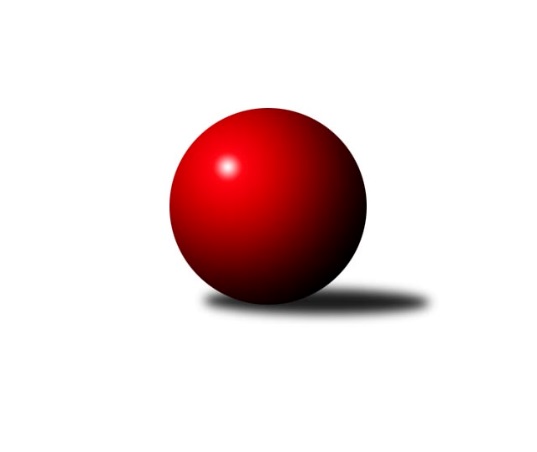 Č.11Ročník 2019/2020	9.5.2024 Jihomoravská divize 2019/2020Statistika 11. kolaTabulka družstev:		družstvo	záp	výh	rem	proh	skore	sety	průměr	body	plné	dorážka	chyby	1.	KK Réna Ivančice	11	9	0	2	55.0 : 33.0 	(140.5 : 123.5)	3013	18	2037	976	32.8	2.	KK Vyškov B	11	8	1	2	62.0 : 26.0 	(149.5 : 114.5)	3224	17	2166	1058	27.4	3.	KK Jiskra Čejkovice	11	8	0	3	58.0 : 30.0 	(140.5 : 123.5)	3166	16	2153	1013	35.8	4.	SK Baník Ratíškovice A	11	7	0	4	49.0 : 39.0 	(141.0 : 123.0)	3118	14	2123	995	34.2	5.	KK Slovan Rosice B	11	6	1	4	51.5 : 36.5 	(147.5 : 116.5)	3018	13	2052	967	36.8	6.	TJ Sokol Mistřín B	11	5	2	4	48.0 : 40.0 	(139.5 : 124.5)	3129	12	2118	1011	33.2	7.	KK Vyškov C	11	6	0	5	46.5 : 41.5 	(143.0 : 121.0)	3053	12	2069	984	38.4	8.	TJ Jiskra Otrokovice	11	5	0	6	47.0 : 41.0 	(136.5 : 127.5)	3104	10	2108	996	38.8	9.	KK Blansko B	11	5	0	6	44.0 : 44.0 	(130.0 : 134.0)	2955	10	2004	950	37.8	10.	TJ Bojkovice Krons	11	4	1	6	35.0 : 53.0 	(118.5 : 145.5)	2940	9	2021	918	39.6	11.	KC Zlín B	11	4	0	7	36.0 : 52.0 	(122.0 : 142.0)	3102	8	2121	981	39.5	12.	SK Baník Ratíškovice B	11	3	0	8	25.0 : 63.0 	(111.0 : 153.0)	3053	6	2096	958	39.8	13.	SKK Dubňany B	11	2	1	8	29.5 : 58.5 	(114.0 : 150.0)	2943	5	2018	924	43.5	14.	TJ Sokol Luhačovice B	11	2	0	9	29.5 : 58.5 	(114.5 : 149.5)	3016	4	2069	947	31.5Tabulka doma:		družstvo	záp	výh	rem	proh	skore	sety	průměr	body	maximum	minimum	1.	KK Vyškov B	5	5	0	0	32.0 : 8.0 	(74.5 : 45.5)	3303	10	3406	3232	2.	KK Blansko B	6	5	0	1	31.0 : 17.0 	(83.5 : 60.5)	3276	10	3307	3240	3.	KK Réna Ivančice	6	5	0	1	30.0 : 18.0 	(77.0 : 67.0)	2576	10	2633	2390	4.	KK Vyškov C	7	5	0	2	33.5 : 22.5 	(97.5 : 70.5)	3206	10	3270	3151	5.	TJ Bojkovice Krons	6	4	1	1	30.0 : 18.0 	(77.5 : 66.5)	2745	9	2778	2700	6.	SK Baník Ratíškovice A	6	4	0	2	27.0 : 21.0 	(75.5 : 68.5)	3225	8	3283	3170	7.	TJ Sokol Mistřín B	5	3	1	1	24.0 : 16.0 	(69.0 : 51.0)	3305	7	3346	3266	8.	KK Jiskra Čejkovice	5	3	0	2	27.5 : 12.5 	(70.5 : 49.5)	2668	6	2727	2549	9.	KC Zlín B	6	3	0	3	24.0 : 24.0 	(70.5 : 73.5)	3070	6	3204	2990	10.	KK Slovan Rosice B	5	2	1	2	23.0 : 17.0 	(69.0 : 51.0)	3210	5	3329	3114	11.	TJ Jiskra Otrokovice	5	2	0	3	20.0 : 20.0 	(66.5 : 53.5)	3293	4	3385	3182	12.	TJ Sokol Luhačovice B	5	2	0	3	16.5 : 23.5 	(56.5 : 63.5)	3180	4	3297	3073	13.	SKK Dubňany B	5	1	0	4	15.0 : 25.0 	(56.0 : 64.0)	3144	2	3192	3100	14.	SK Baník Ratíškovice B	5	1	0	4	9.0 : 31.0 	(46.0 : 74.0)	3132	2	3193	3078Tabulka venku:		družstvo	záp	výh	rem	proh	skore	sety	průměr	body	maximum	minimum	1.	KK Jiskra Čejkovice	6	5	0	1	30.5 : 17.5 	(70.0 : 74.0)	3265	10	3353	3185	2.	KK Réna Ivančice	5	4	0	1	25.0 : 15.0 	(63.5 : 56.5)	3100	8	3292	2650	3.	KK Slovan Rosice B	6	4	0	2	28.5 : 19.5 	(78.5 : 65.5)	2986	8	3308	2495	4.	KK Vyškov B	6	3	1	2	30.0 : 18.0 	(75.0 : 69.0)	3212	7	3389	2771	5.	SK Baník Ratíškovice A	5	3	0	2	22.0 : 18.0 	(65.5 : 54.5)	3097	6	3239	2733	6.	TJ Jiskra Otrokovice	6	3	0	3	27.0 : 21.0 	(70.0 : 74.0)	3072	6	3265	2502	7.	TJ Sokol Mistřín B	6	2	1	3	24.0 : 24.0 	(70.5 : 73.5)	3094	5	3289	2593	8.	SK Baník Ratíškovice B	6	2	0	4	16.0 : 32.0 	(65.0 : 79.0)	3047	4	3187	2593	9.	SKK Dubňany B	6	1	1	4	14.5 : 33.5 	(58.0 : 86.0)	2902	3	3148	2640	10.	KK Vyškov C	4	1	0	3	13.0 : 19.0 	(45.5 : 50.5)	3002	2	3239	2604	11.	KC Zlín B	5	1	0	4	12.0 : 28.0 	(51.5 : 68.5)	3108	2	3282	2602	12.	KK Blansko B	5	0	0	5	13.0 : 27.0 	(46.5 : 73.5)	2891	0	3136	2525	13.	TJ Bojkovice Krons	5	0	0	5	5.0 : 35.0 	(41.0 : 79.0)	2979	0	3164	2452	14.	TJ Sokol Luhačovice B	6	0	0	6	13.0 : 35.0 	(58.0 : 86.0)	2988	0	3312	2550Tabulka podzimní části:		družstvo	záp	výh	rem	proh	skore	sety	průměr	body	doma	venku	1.	KK Réna Ivančice	11	9	0	2	55.0 : 33.0 	(140.5 : 123.5)	3013	18 	5 	0 	1 	4 	0 	1	2.	KK Vyškov B	11	8	1	2	62.0 : 26.0 	(149.5 : 114.5)	3224	17 	5 	0 	0 	3 	1 	2	3.	KK Jiskra Čejkovice	11	8	0	3	58.0 : 30.0 	(140.5 : 123.5)	3166	16 	3 	0 	2 	5 	0 	1	4.	SK Baník Ratíškovice A	11	7	0	4	49.0 : 39.0 	(141.0 : 123.0)	3118	14 	4 	0 	2 	3 	0 	2	5.	KK Slovan Rosice B	11	6	1	4	51.5 : 36.5 	(147.5 : 116.5)	3018	13 	2 	1 	2 	4 	0 	2	6.	TJ Sokol Mistřín B	11	5	2	4	48.0 : 40.0 	(139.5 : 124.5)	3129	12 	3 	1 	1 	2 	1 	3	7.	KK Vyškov C	11	6	0	5	46.5 : 41.5 	(143.0 : 121.0)	3053	12 	5 	0 	2 	1 	0 	3	8.	TJ Jiskra Otrokovice	11	5	0	6	47.0 : 41.0 	(136.5 : 127.5)	3104	10 	2 	0 	3 	3 	0 	3	9.	KK Blansko B	11	5	0	6	44.0 : 44.0 	(130.0 : 134.0)	2955	10 	5 	0 	1 	0 	0 	5	10.	TJ Bojkovice Krons	11	4	1	6	35.0 : 53.0 	(118.5 : 145.5)	2940	9 	4 	1 	1 	0 	0 	5	11.	KC Zlín B	11	4	0	7	36.0 : 52.0 	(122.0 : 142.0)	3102	8 	3 	0 	3 	1 	0 	4	12.	SK Baník Ratíškovice B	11	3	0	8	25.0 : 63.0 	(111.0 : 153.0)	3053	6 	1 	0 	4 	2 	0 	4	13.	SKK Dubňany B	11	2	1	8	29.5 : 58.5 	(114.0 : 150.0)	2943	5 	1 	0 	4 	1 	1 	4	14.	TJ Sokol Luhačovice B	11	2	0	9	29.5 : 58.5 	(114.5 : 149.5)	3016	4 	2 	0 	3 	0 	0 	6Tabulka jarní části:		družstvo	záp	výh	rem	proh	skore	sety	průměr	body	doma	venku	1.	KK Vyškov B	0	0	0	0	0.0 : 0.0 	(0.0 : 0.0)	0	0 	0 	0 	0 	0 	0 	0 	2.	SKK Dubňany B	0	0	0	0	0.0 : 0.0 	(0.0 : 0.0)	0	0 	0 	0 	0 	0 	0 	0 	3.	TJ Bojkovice Krons	0	0	0	0	0.0 : 0.0 	(0.0 : 0.0)	0	0 	0 	0 	0 	0 	0 	0 	4.	SK Baník Ratíškovice B	0	0	0	0	0.0 : 0.0 	(0.0 : 0.0)	0	0 	0 	0 	0 	0 	0 	0 	5.	SK Baník Ratíškovice A	0	0	0	0	0.0 : 0.0 	(0.0 : 0.0)	0	0 	0 	0 	0 	0 	0 	0 	6.	KK Vyškov C	0	0	0	0	0.0 : 0.0 	(0.0 : 0.0)	0	0 	0 	0 	0 	0 	0 	0 	7.	TJ Sokol Mistřín B	0	0	0	0	0.0 : 0.0 	(0.0 : 0.0)	0	0 	0 	0 	0 	0 	0 	0 	8.	KK Blansko B	0	0	0	0	0.0 : 0.0 	(0.0 : 0.0)	0	0 	0 	0 	0 	0 	0 	0 	9.	KK Réna Ivančice	0	0	0	0	0.0 : 0.0 	(0.0 : 0.0)	0	0 	0 	0 	0 	0 	0 	0 	10.	KK Slovan Rosice B	0	0	0	0	0.0 : 0.0 	(0.0 : 0.0)	0	0 	0 	0 	0 	0 	0 	0 	11.	KK Jiskra Čejkovice	0	0	0	0	0.0 : 0.0 	(0.0 : 0.0)	0	0 	0 	0 	0 	0 	0 	0 	12.	KC Zlín B	0	0	0	0	0.0 : 0.0 	(0.0 : 0.0)	0	0 	0 	0 	0 	0 	0 	0 	13.	TJ Sokol Luhačovice B	0	0	0	0	0.0 : 0.0 	(0.0 : 0.0)	0	0 	0 	0 	0 	0 	0 	0 	14.	TJ Jiskra Otrokovice	0	0	0	0	0.0 : 0.0 	(0.0 : 0.0)	0	0 	0 	0 	0 	0 	0 	0 Zisk bodů pro družstvo:		jméno hráče	družstvo	body	zápasy	v %	dílčí body	sety	v %	1.	Jaroslav Mošať 	KK Réna Ivančice  	10	/	11	(91%)	34	/	44	(77%)	2.	Ludvík Vaněk 	KK Jiskra Čejkovice 	10	/	11	(91%)	28.5	/	44	(65%)	3.	Tomáš Stávek 	KK Jiskra Čejkovice 	10	/	11	(91%)	28	/	44	(64%)	4.	Tomáš Procházka 	KK Vyškov B 	9	/	9	(100%)	27	/	36	(75%)	5.	Marek Ingr 	TJ Sokol Mistřín B 	9	/	10	(90%)	28	/	40	(70%)	6.	Michael Divílek ml.	TJ Jiskra Otrokovice 	9	/	11	(82%)	29.5	/	44	(67%)	7.	Jan Večerka 	KK Vyškov B 	9	/	11	(82%)	26.5	/	44	(60%)	8.	Miroslav Ptáček 	KK Slovan Rosice B 	8	/	9	(89%)	24	/	36	(67%)	9.	Miroslav Hvozdenský 	TJ Sokol Luhačovice B 	8	/	9	(89%)	21	/	36	(58%)	10.	Petr Matuška 	KK Vyškov C 	8	/	10	(80%)	24.5	/	40	(61%)	11.	Milan Svačina 	KK Vyškov C 	8	/	11	(73%)	26.5	/	44	(60%)	12.	Václav Podéšť 	SK Baník Ratíškovice A 	8	/	11	(73%)	26	/	44	(59%)	13.	Petr Jonášek 	TJ Jiskra Otrokovice 	8	/	11	(73%)	26	/	44	(59%)	14.	Petr Streubel 	KK Slovan Rosice B 	7	/	9	(78%)	25	/	36	(69%)	15.	Ladislav Novotný 	KK Blansko B 	7	/	9	(78%)	24	/	36	(67%)	16.	David Matlach 	KC Zlín B 	7	/	9	(78%)	23	/	36	(64%)	17.	Miroslav Flek 	KK Blansko B 	7	/	9	(78%)	19	/	36	(53%)	18.	Radek Horák 	TJ Sokol Mistřín B 	7	/	10	(70%)	22	/	40	(55%)	19.	Pavel Vymazal 	KK Vyškov B 	7	/	10	(70%)	21.5	/	40	(54%)	20.	Viktor Výleta 	SK Baník Ratíškovice A 	7	/	10	(70%)	20.5	/	40	(51%)	21.	Radim Pešl 	TJ Sokol Mistřín B 	6	/	9	(67%)	24	/	36	(67%)	22.	Radek Michna 	KK Jiskra Čejkovice 	6	/	9	(67%)	20	/	36	(56%)	23.	Tereza Divílková 	TJ Jiskra Otrokovice 	6	/	9	(67%)	15.5	/	36	(43%)	24.	Tomáš Čech 	KK Réna Ivančice  	6	/	10	(60%)	25.5	/	40	(64%)	25.	Zdeněk Bachňák 	KC Zlín B 	6	/	10	(60%)	20.5	/	40	(51%)	26.	Miroslav Nemrava 	KK Réna Ivančice  	6	/	10	(60%)	20	/	40	(50%)	27.	Josef Něnička 	SK Baník Ratíškovice A 	6	/	11	(55%)	28	/	44	(64%)	28.	Jakub Pekárek 	TJ Bojkovice Krons 	6	/	11	(55%)	22.5	/	44	(51%)	29.	Michal Kratochvíla 	SKK Dubňany B 	5.5	/	9	(61%)	20	/	36	(56%)	30.	Robert Mondřík 	KK Vyškov B 	5	/	8	(63%)	19.5	/	32	(61%)	31.	Ladislav Musil 	KK Blansko B 	5	/	8	(63%)	18.5	/	32	(58%)	32.	Tomáš Řihánek 	KK Réna Ivančice  	5	/	8	(63%)	17.5	/	32	(55%)	33.	Václav Špička 	KK Slovan Rosice B 	5	/	8	(63%)	17	/	32	(53%)	34.	Jiří Kafka 	TJ Bojkovice Krons 	5	/	8	(63%)	17	/	32	(53%)	35.	Tomáš Jelínek 	KK Vyškov C 	5	/	9	(56%)	24.5	/	36	(68%)	36.	Josef Kotlán 	KK Blansko B 	5	/	9	(56%)	16.5	/	36	(46%)	37.	Tomáš Koplík ml.	SK Baník Ratíškovice B 	5	/	10	(50%)	20	/	40	(50%)	38.	Jiří Zapletal 	KK Blansko B 	5	/	10	(50%)	19	/	40	(48%)	39.	Tomáš Buršík 	KK Réna Ivančice  	5	/	10	(50%)	19	/	40	(48%)	40.	Dominik Schüller 	SK Baník Ratíškovice A 	5	/	11	(45%)	25	/	44	(57%)	41.	Břetislav Láník 	KK Vyškov C 	5	/	11	(45%)	22.5	/	44	(51%)	42.	Petr Večerka 	KK Vyškov C 	5	/	11	(45%)	21.5	/	44	(49%)	43.	Zdeněk Kratochvíla 	SKK Dubňany B 	5	/	11	(45%)	21	/	44	(48%)	44.	Jan Minaříček 	SK Baník Ratíškovice A 	5	/	11	(45%)	20	/	44	(45%)	45.	Vratislav Kunc 	TJ Sokol Luhačovice B 	5	/	11	(45%)	20	/	44	(45%)	46.	Vít Svoboda 	KK Jiskra Čejkovice 	4.5	/	10	(45%)	18.5	/	40	(46%)	47.	Tomáš Hrdlička 	KK Réna Ivančice  	4	/	5	(80%)	14.5	/	20	(73%)	48.	Zdenek Pokorný 	KK Vyškov B 	4	/	5	(80%)	14	/	20	(70%)	49.	Radek Blaha 	TJ Sokol Mistřín B 	4	/	6	(67%)	13.5	/	24	(56%)	50.	Michal Klvaňa 	KK Slovan Rosice B 	4	/	7	(57%)	17	/	28	(61%)	51.	Tomáš Mráka 	SK Baník Ratíškovice A 	4	/	7	(57%)	16	/	28	(57%)	52.	Roman Macek 	TJ Sokol Mistřín B 	4	/	7	(57%)	16	/	28	(57%)	53.	Tomáš Vejmola 	KK Vyškov B 	4	/	7	(57%)	14.5	/	28	(52%)	54.	Alžběta Harcová 	SKK Dubňany B 	4	/	8	(50%)	16.5	/	32	(52%)	55.	Eduard Varga 	KK Vyškov B 	4	/	8	(50%)	15	/	32	(47%)	56.	Jiří Zimek 	TJ Bojkovice Krons 	4	/	9	(44%)	21	/	36	(58%)	57.	Petr Špatný 	KK Slovan Rosice B 	4	/	9	(44%)	18.5	/	36	(51%)	58.	Michael Divílek st.	TJ Jiskra Otrokovice 	4	/	9	(44%)	17.5	/	36	(49%)	59.	Jiří Gach 	TJ Jiskra Otrokovice 	4	/	9	(44%)	17	/	36	(47%)	60.	Martin Komosný 	KK Jiskra Čejkovice 	4	/	9	(44%)	15	/	36	(42%)	61.	Václav Luža 	TJ Sokol Mistřín B 	4	/	10	(40%)	19	/	40	(48%)	62.	Petr Polepil 	KC Zlín B 	4	/	10	(40%)	18	/	40	(45%)	63.	Zdeněk Šeděnka 	KC Zlín B 	4	/	10	(40%)	18	/	40	(45%)	64.	Jiří Konečný 	TJ Sokol Luhačovice B 	4	/	11	(36%)	21.5	/	44	(49%)	65.	Zdeněk Škrobák 	KK Jiskra Čejkovice 	3.5	/	8	(44%)	16.5	/	32	(52%)	66.	Karel Máčalík 	TJ Sokol Luhačovice B 	3.5	/	10	(35%)	19	/	40	(48%)	67.	Martin Polepil 	KC Zlín B 	3	/	6	(50%)	13	/	24	(54%)	68.	Jana Šopíková 	TJ Bojkovice Krons 	3	/	6	(50%)	12	/	24	(50%)	69.	Stanislav Žáček 	KK Slovan Rosice B 	3	/	7	(43%)	13	/	28	(46%)	70.	Karel Plaga 	KK Slovan Rosice B 	3	/	7	(43%)	12.5	/	28	(45%)	71.	Marie Kobylková 	SK Baník Ratíškovice B 	3	/	8	(38%)	18	/	32	(56%)	72.	Otakar Lukáč 	KK Blansko B 	3	/	8	(38%)	16.5	/	32	(52%)	73.	Josef Černý 	SKK Dubňany B 	3	/	8	(38%)	16.5	/	32	(52%)	74.	Jana Mačudová 	SK Baník Ratíškovice B 	3	/	8	(38%)	14.5	/	32	(45%)	75.	Lumír Navrátil 	TJ Bojkovice Krons 	3	/	9	(33%)	16	/	36	(44%)	76.	Filip Vrzala 	KC Zlín B 	2	/	2	(100%)	6	/	8	(75%)	77.	Zdeněk Burian 	KK Jiskra Čejkovice 	2	/	2	(100%)	5	/	8	(63%)	78.	Jakub Süsz 	TJ Jiskra Otrokovice 	2	/	3	(67%)	7	/	12	(58%)	79.	Pavel Holomek 	SKK Dubňany B 	2	/	3	(67%)	5.5	/	12	(46%)	80.	Karel Kolařík 	KK Blansko B 	2	/	4	(50%)	5	/	16	(31%)	81.	Barbora Pekárková ml.	TJ Jiskra Otrokovice 	2	/	6	(33%)	12	/	24	(50%)	82.	Dagmar Opluštilová 	SK Baník Ratíškovice B 	2	/	6	(33%)	11.5	/	24	(48%)	83.	Jakub Haresta 	KK Blansko B 	2	/	6	(33%)	9	/	24	(38%)	84.	Luděk Vacenovský 	SK Baník Ratíškovice B 	2	/	7	(29%)	10	/	28	(36%)	85.	Adam Kalina 	TJ Bojkovice Krons 	2	/	7	(29%)	9.5	/	28	(34%)	86.	Jarmila Bábíčková 	SK Baník Ratíškovice B 	2	/	9	(22%)	13.5	/	36	(38%)	87.	Eliška Fialová 	SK Baník Ratíškovice B 	2	/	9	(22%)	13	/	36	(36%)	88.	Martin Hradský 	TJ Bojkovice Krons 	2	/	10	(20%)	14	/	40	(35%)	89.	Milan Žáček 	TJ Sokol Luhačovice B 	2	/	11	(18%)	14	/	44	(32%)	90.	Michal Huťa 	SKK Dubňany B 	1	/	1	(100%)	3	/	4	(75%)	91.	Miroslav Poledník 	KK Vyškov C 	1	/	1	(100%)	3	/	4	(75%)	92.	Tomáš Juřík 	TJ Sokol Luhačovice B 	1	/	1	(100%)	2	/	4	(50%)	93.	Martin Koutný 	SKK Dubňany B 	1	/	1	(100%)	2	/	4	(50%)	94.	Jakub Svoboda 	KK Jiskra Čejkovice 	1	/	1	(100%)	2	/	4	(50%)	95.	Josef Michálek 	KK Vyškov C 	1	/	2	(50%)	4.5	/	8	(56%)	96.	Teofil Hasák 	TJ Jiskra Otrokovice 	1	/	2	(50%)	4	/	8	(50%)	97.	Jiří Formánek 	KK Vyškov C 	1	/	2	(50%)	4	/	8	(50%)	98.	Aleš Zlatník 	SKK Dubňany B 	1	/	2	(50%)	4	/	8	(50%)	99.	Kamil Ondroušek 	KK Slovan Rosice B 	1	/	2	(50%)	4	/	8	(50%)	100.	Evžen Štětkař 	KC Zlín B 	1	/	2	(50%)	3.5	/	8	(44%)	101.	Martin Mačák 	SKK Dubňany B 	1	/	2	(50%)	3	/	8	(38%)	102.	Petr Kudláček 	TJ Sokol Luhačovice B 	1	/	2	(50%)	3	/	8	(38%)	103.	Ľubomír Kalakaj 	KK Slovan Rosice B 	1	/	3	(33%)	7	/	12	(58%)	104.	Jaroslav Bařina 	KK Jiskra Čejkovice 	1	/	3	(33%)	6	/	12	(50%)	105.	Kamil Bednář 	KK Vyškov B 	1	/	3	(33%)	6	/	12	(50%)	106.	František Fialka 	SKK Dubňany B 	1	/	3	(33%)	5.5	/	12	(46%)	107.	Martin Želev 	KK Réna Ivančice  	1	/	3	(33%)	5	/	12	(42%)	108.	Josef Blaha 	TJ Sokol Mistřín B 	1	/	4	(25%)	4	/	16	(25%)	109.	Jakub Sabák 	TJ Jiskra Otrokovice 	1	/	5	(20%)	8	/	20	(40%)	110.	Jaroslav Šerák 	SKK Dubňany B 	1	/	6	(17%)	9.5	/	24	(40%)	111.	Miroslav Polášek 	KC Zlín B 	1	/	6	(17%)	7	/	24	(29%)	112.	Jaromír Čanda 	TJ Sokol Luhačovice B 	1	/	8	(13%)	11	/	32	(34%)	113.	Miloslav Krejčí 	KK Vyškov C 	0.5	/	2	(25%)	3	/	8	(38%)	114.	Milan Ryšánek 	KK Vyškov C 	0	/	1	(0%)	2	/	4	(50%)	115.	Petr Mňačko 	KC Zlín B 	0	/	1	(0%)	2	/	4	(50%)	116.	Samuel Kliment 	KC Zlín B 	0	/	1	(0%)	2	/	4	(50%)	117.	Filip Lekeš 	TJ Sokol Luhačovice B 	0	/	1	(0%)	1	/	4	(25%)	118.	Luboš Staněk 	KK Réna Ivančice  	0	/	1	(0%)	1	/	4	(25%)	119.	Josef Kundrata 	TJ Bojkovice Krons 	0	/	1	(0%)	1	/	4	(25%)	120.	Petr Vrzalík 	KC Zlín B 	0	/	1	(0%)	1	/	4	(25%)	121.	Vladimír Stávek 	KK Jiskra Čejkovice 	0	/	1	(0%)	1	/	4	(25%)	122.	Ladislav Teplík 	SKK Dubňany B 	0	/	1	(0%)	1	/	4	(25%)	123.	Tomáš Šerák 	SKK Dubňany B 	0	/	1	(0%)	1	/	4	(25%)	124.	Stanislav Polášek 	SK Baník Ratíškovice A 	0	/	1	(0%)	0.5	/	4	(13%)	125.	Zdeněk Jurkovič 	SKK Dubňany B 	0	/	1	(0%)	0	/	4	(0%)	126.	Dana Musilová 	KK Blansko B 	0	/	1	(0%)	0	/	4	(0%)	127.	Michal Machala 	TJ Bojkovice Krons 	0	/	1	(0%)	0	/	4	(0%)	128.	Pavel Antoš 	SKK Dubňany B 	0	/	1	(0%)	0	/	4	(0%)	129.	Antonín Zýbal 	SK Baník Ratíškovice B 	0	/	1	(0%)	0	/	4	(0%)	130.	Jan Lahuta 	TJ Bojkovice Krons 	0	/	2	(0%)	4	/	8	(50%)	131.	Zdeněk Helešic 	SK Baník Ratíškovice B 	0	/	2	(0%)	3.5	/	8	(44%)	132.	Vladimír Crhonek 	KK Vyškov C 	0	/	2	(0%)	3	/	8	(38%)	133.	Kamil Hlavizňa 	KK Slovan Rosice B 	0	/	2	(0%)	3	/	8	(38%)	134.	Tomáš Koplík st.	SK Baník Ratíškovice A 	0	/	2	(0%)	3	/	8	(38%)	135.	Jakub Mecl 	SK Baník Ratíškovice A 	0	/	2	(0%)	2	/	8	(25%)	136.	David Hanke 	TJ Bojkovice Krons 	0	/	2	(0%)	1.5	/	8	(19%)	137.	František Čech 	KK Réna Ivančice  	0	/	2	(0%)	1	/	8	(13%)	138.	Eduard Kremláček 	KK Réna Ivančice  	0	/	2	(0%)	0	/	8	(0%)	139.	Pavel Harenčák 	KK Réna Ivančice  	0	/	3	(0%)	3	/	12	(25%)	140.	Petr Snídal 	KK Vyškov C 	0	/	4	(0%)	4	/	16	(25%)	141.	Drahomír Urc 	TJ Sokol Mistřín B 	0	/	5	(0%)	6	/	20	(30%)	142.	Filip Dratva 	SKK Dubňany B 	0	/	6	(0%)	5	/	24	(21%)Průměry na kuželnách:		kuželna	průměr	plné	dorážka	chyby	výkon na hráče	1.	Otrokovice, 1-4	3287	2208	1079	35.7	(548.0)	2.	TJ Sokol Mistřín, 1-4	3270	2201	1068	33.5	(545.1)	3.	KK Blansko, 1-6	3242	2211	1030	39.5	(540.4)	4.	KK Vyškov, 1-4	3204	2177	1027	36.2	(534.1)	5.	Ratíškovice, 1-4	3200	2165	1035	34.3	(533.4)	6.	KK Slovan Rosice, 1-4	3185	2173	1012	41.6	(531.0)	7.	TJ Sokol Luhačovice, 1-4	3178	2156	1022	31.8	(529.8)	8.	Dubňany, 1-4	3171	2166	1004	43.1	(528.5)	9.	KC Zlín, 1-4	3072	2100	971	40.0	(512.1)	10.	TJ Bojkovice Krons, 1-2	2721	1853	868	32.1	(453.7)	11.	KK Jiskra Čejkovice, 1-2	2626	1800	825	36.6	(437.8)	12.	KK Réna Ivančice, 1-2	2559	1751	807	34.6	(426.5)Nejlepší výkony na kuželnách:Otrokovice, 1-4KK Vyškov B	3389	8. kolo	Michael Divílek ml.	TJ Jiskra Otrokovice	610	6. koloTJ Jiskra Otrokovice	3385	5. kolo	Michael Divílek ml.	TJ Jiskra Otrokovice	606	5. koloKK Jiskra Čejkovice	3353	6. kolo	Michael Divílek st.	TJ Jiskra Otrokovice	593	5. koloTJ Jiskra Otrokovice	3316	6. kolo	Ludvík Vaněk 	KK Jiskra Čejkovice	585	6. koloTJ Jiskra Otrokovice	3292	10. kolo	Tereza Divílková 	TJ Jiskra Otrokovice	585	8. koloTJ Jiskra Otrokovice	3292	8. kolo	Tomáš Vejmola 	KK Vyškov B	582	8. koloKC Zlín B	3271	10. kolo	Michael Divílek ml.	TJ Jiskra Otrokovice	579	10. koloTJ Sokol Mistřín B	3235	2. kolo	Tomáš Procházka 	KK Vyškov B	578	8. koloTJ Jiskra Otrokovice	3182	2. kolo	Jakub Süsz 	TJ Jiskra Otrokovice	577	6. koloTJ Bojkovice Krons	3164	5. kolo	Tomáš Stávek 	KK Jiskra Čejkovice	576	6. koloTJ Sokol Mistřín, 1-4TJ Sokol Mistřín B	3346	8. kolo	Radim Pešl 	TJ Sokol Mistřín B	603	6. koloTJ Sokol Mistřín B	3323	1. kolo	Marek Ingr 	TJ Sokol Mistřín B	597	1. koloTJ Sokol Mistřín B	3316	6. kolo	Ludvík Vaněk 	KK Jiskra Čejkovice	585	3. koloTJ Sokol Luhačovice B	3312	1. kolo	Radim Pešl 	TJ Sokol Mistřín B	584	1. koloKK Vyškov B	3307	6. kolo	Marek Ingr 	TJ Sokol Mistřín B	583	3. koloKK Jiskra Čejkovice	3277	3. kolo	Karel Máčalík 	TJ Sokol Luhačovice B	577	1. koloTJ Sokol Mistřín B	3272	10. kolo	Marek Ingr 	TJ Sokol Mistřín B	577	8. koloTJ Sokol Mistřín B	3266	3. kolo	Tomáš Procházka 	KK Vyškov B	576	6. koloKC Zlín B	3164	8. kolo	Radek Horák 	TJ Sokol Mistřín B	574	1. koloTJ Bojkovice Krons	3123	10. kolo	Radim Pešl 	TJ Sokol Mistřín B	574	8. koloKK Blansko, 1-6KK Jiskra Čejkovice	3311	7. kolo	Jakub Haresta 	KK Blansko B	600	2. koloKK Blansko B	3307	4. kolo	Zdenek Pokorný 	KK Vyškov B	596	11. koloKK Blansko B	3294	7. kolo	Tomáš Stávek 	KK Jiskra Čejkovice	592	7. koloKK Blansko B	3288	5. kolo	Otakar Lukáč 	KK Blansko B	590	11. koloKK Vyškov B	3277	11. kolo	Miroslav Hvozdenský 	TJ Sokol Luhačovice B	589	2. koloKK Blansko B	3274	11. kolo	Ladislav Musil 	KK Blansko B	588	2. koloKK Blansko B	3252	2. kolo	Otakar Lukáč 	KK Blansko B	581	5. koloTJ Jiskra Otrokovice	3241	4. kolo	Ladislav Novotný 	KK Blansko B	578	7. koloKK Blansko B	3240	9. kolo	Jakub Haresta 	KK Blansko B	574	4. koloTJ Sokol Luhačovice B	3210	2. kolo	Robert Mondřík 	KK Vyškov B	572	11. koloKK Vyškov, 1-4KK Vyškov B	3406	5. kolo	Pavel Vymazal 	KK Vyškov B	623	5. koloKK Vyškov B	3331	9. kolo	Milan Svačina 	KK Vyškov C	594	8. koloKK Vyškov B	3290	4. kolo	Zdenek Pokorný 	KK Vyškov B	585	7. koloKK Vyškov C	3270	6. kolo	Petr Streubel 	KK Slovan Rosice B	582	5. koloKK Vyškov B	3257	2. kolo	Filip Vrzala 	KC Zlín B	581	6. koloKK Vyškov C	3246	5. kolo	Tomáš Procházka 	KK Vyškov B	580	9. koloKK Vyškov C	3237	8. kolo	Petr Matuška 	KK Vyškov C	577	5. koloKK Vyškov B	3232	7. kolo	Pavel Vymazal 	KK Vyškov B	575	4. koloTJ Sokol Mistřín B	3222	5. kolo	Tomáš Procházka 	KK Vyškov B	574	5. koloKC Zlín B	3221	6. kolo	Ludvík Vaněk 	KK Jiskra Čejkovice	574	1. koloRatíškovice, 1-4KK Vyškov B	3313	10. kolo	Tomáš Čech 	KK Réna Ivančice 	610	6. koloKK Slovan Rosice B	3308	3. kolo	Petr Polepil 	KC Zlín B	591	5. koloKK Réna Ivančice 	3292	6. kolo	Miroslav Ptáček 	KK Slovan Rosice B	589	3. koloTJ Sokol Mistřín B	3289	4. kolo	Viktor Výleta 	SK Baník Ratíškovice A	584	8. koloSK Baník Ratíškovice A	3283	11. kolo	Václav Luža 	TJ Sokol Mistřín B	582	4. koloKC Zlín B	3282	5. kolo	Viktor Výleta 	SK Baník Ratíškovice A	579	1. koloSK Baník Ratíškovice A	3245	9. kolo	Marek Ingr 	TJ Sokol Mistřín B	578	11. koloSK Baník Ratíškovice A	3240	6. kolo	Petr Streubel 	KK Slovan Rosice B	577	3. koloSK Baník Ratíškovice A	3221	8. kolo	Josef Něnička 	SK Baník Ratíškovice A	572	9. koloTJ Sokol Mistřín B	3207	11. kolo	Tomáš Buršík 	KK Réna Ivančice 	570	6. koloKK Slovan Rosice, 1-4KK Slovan Rosice B	3329	2. kolo	Tomáš Koplík ml.	SK Baník Ratíškovice B	598	11. koloKK Vyškov C	3239	4. kolo	Radim Pešl 	TJ Sokol Mistřín B	567	7. koloKK Slovan Rosice B	3232	4. kolo	Petr Streubel 	KK Slovan Rosice B	566	4. koloKK Slovan Rosice B	3202	9. kolo	Marie Kobylková 	SK Baník Ratíškovice B	564	11. koloSK Baník Ratíškovice B	3184	11. kolo	Kamil Ondroušek 	KK Slovan Rosice B	560	2. koloKK Slovan Rosice B	3174	7. kolo	Michal Klvaňa 	KK Slovan Rosice B	560	2. koloTJ Sokol Mistřín B	3170	7. kolo	Václav Špička 	KK Slovan Rosice B	559	2. koloTJ Jiskra Otrokovice	3156	9. kolo	Petr Snídal 	KK Vyškov C	559	4. koloKK Slovan Rosice B	3114	11. kolo	Miroslav Ptáček 	KK Slovan Rosice B	559	9. koloTJ Bojkovice Krons	3059	2. kolo	Miroslav Ptáček 	KK Slovan Rosice B	558	2. koloTJ Sokol Luhačovice, 1-4TJ Sokol Luhačovice B	3297	6. kolo	Karel Máčalík 	TJ Sokol Luhačovice B	592	6. koloTJ Sokol Luhačovice B	3234	5. kolo	Milan Žáček 	TJ Sokol Luhačovice B	584	6. koloKK Réna Ivančice 	3216	10. kolo	Miroslav Hvozdenský 	TJ Sokol Luhačovice B	574	8. koloSK Baník Ratíškovice A	3202	5. kolo	Jiří Konečný 	TJ Sokol Luhačovice B	565	10. koloKK Slovan Rosice B	3193	8. kolo	Michael Divílek ml.	TJ Jiskra Otrokovice	561	3. koloTJ Sokol Luhačovice B	3183	10. kolo	Milan Žáček 	TJ Sokol Luhačovice B	560	5. koloSK Baník Ratíškovice B	3166	6. kolo	Jaroslav Mošať 	KK Réna Ivančice 	559	10. koloTJ Sokol Luhačovice B	3115	8. kolo	Miroslav Ptáček 	KK Slovan Rosice B	559	8. koloTJ Jiskra Otrokovice	3107	3. kolo	Jiří Konečný 	TJ Sokol Luhačovice B	558	5. koloTJ Sokol Luhačovice B	3073	3. kolo	Tomáš Buršík 	KK Réna Ivančice 	557	10. koloDubňany, 1-4KK Réna Ivančice 	3276	8. kolo	Miroslav Nemrava 	KK Réna Ivančice 	594	8. koloTJ Jiskra Otrokovice	3265	1. kolo	Zdeněk Kratochvíla 	SKK Dubňany B	585	1. koloSK Baník Ratíškovice A	3239	10. kolo	Jaroslav Mošať 	KK Réna Ivančice 	580	8. koloSKK Dubňany B	3192	8. kolo	Michael Divílek ml.	TJ Jiskra Otrokovice	580	1. koloSKK Dubňany B	3180	1. kolo	Tomáš Buršík 	KK Réna Ivančice 	575	8. koloKK Slovan Rosice B	3147	6. kolo	Petr Streubel 	KK Slovan Rosice B	571	6. koloSKK Dubňany B	3144	3. kolo	Michal Kratochvíla 	SKK Dubňany B	570	3. koloSKK Dubňany B	3102	6. kolo	Michael Divílek st.	TJ Jiskra Otrokovice	568	1. koloSKK Dubňany B	3100	10. kolo	Michal Kratochvíla 	SKK Dubňany B	568	8. koloSK Baník Ratíškovice B	3066	3. kolo	Dominik Schüller 	SK Baník Ratíškovice A	566	10. koloKC Zlín, 1-4KC Zlín B	3204	9. kolo	David Matlach 	KC Zlín B	578	2. koloKK Jiskra Čejkovice	3185	11. kolo	Petr Polepil 	KC Zlín B	577	4. koloSK Baník Ratíškovice A	3175	4. kolo	Tomáš Stávek 	KK Jiskra Čejkovice	576	11. koloKC Zlín B	3105	2. kolo	Viktor Výleta 	SK Baník Ratíškovice A	569	4. koloKC Zlín B	3078	11. kolo	David Matlach 	KC Zlín B	564	9. koloKK Réna Ivančice 	3066	2. kolo	Petr Polepil 	KC Zlín B	563	9. koloSKK Dubňany B	3035	7. kolo	Martin Polepil 	KC Zlín B	561	11. koloKC Zlín B	3021	4. kolo	Václav Podéšť 	SK Baník Ratíškovice A	557	4. koloTJ Sokol Luhačovice B	3019	9. kolo	Vít Svoboda 	KK Jiskra Čejkovice	550	11. koloKC Zlín B	3019	7. kolo	David Matlach 	KC Zlín B	547	7. koloTJ Bojkovice Krons, 1-2TJ Bojkovice Krons	2778	1. kolo	Jakub Pekárek 	TJ Bojkovice Krons	507	3. koloKK Vyškov B	2771	1. kolo	Tomáš Procházka 	KK Vyškov B	500	1. koloTJ Bojkovice Krons	2770	6. kolo	Ladislav Novotný 	KK Blansko B	500	6. koloTJ Bojkovice Krons	2755	3. kolo	Jiří Konečný 	TJ Sokol Luhačovice B	497	11. koloTJ Bojkovice Krons	2744	9. kolo	Jan Večerka 	KK Vyškov B	493	1. koloSK Baník Ratíškovice A	2733	7. kolo	Lumír Navrátil 	TJ Bojkovice Krons	492	1. koloTJ Bojkovice Krons	2721	11. kolo	Dominik Schüller 	SK Baník Ratíškovice A	491	7. koloSKK Dubňany B	2718	9. kolo	Jiří Kafka 	TJ Bojkovice Krons	490	6. koloTJ Bojkovice Krons	2700	7. kolo	Pavel Vymazal 	KK Vyškov B	489	1. koloTJ Sokol Luhačovice B	2688	11. kolo	Zdeněk Kratochvíla 	SKK Dubňany B	487	9. koloKK Jiskra Čejkovice, 1-2KK Jiskra Čejkovice	2727	10. kolo	Tomáš Buršík 	KK Réna Ivančice 	502	5. koloKK Jiskra Čejkovice	2718	4. kolo	Ludvík Vaněk 	KK Jiskra Čejkovice	502	10. koloKK Jiskra Čejkovice	2699	2. kolo	Jaroslav Bařina 	KK Jiskra Čejkovice	487	4. koloKK Réna Ivančice 	2650	5. kolo	Ludvík Vaněk 	KK Jiskra Čejkovice	480	8. koloKK Jiskra Čejkovice	2646	5. kolo	Tomáš Stávek 	KK Jiskra Čejkovice	478	2. koloSKK Dubňany B	2640	2. kolo	Vít Svoboda 	KK Jiskra Čejkovice	475	4. koloSK Baník Ratíškovice B	2593	8. kolo	Filip Dratva 	SKK Dubňany B	473	2. koloTJ Sokol Luhačovice B	2550	4. kolo	Tomáš Stávek 	KK Jiskra Čejkovice	473	5. koloKK Jiskra Čejkovice	2549	8. kolo	Vít Svoboda 	KK Jiskra Čejkovice	471	2. koloKK Slovan Rosice B	2495	10. kolo	Jarmila Bábíčková 	SK Baník Ratíškovice B	467	8. koloKK Réna Ivančice, 1-2KK Réna Ivančice 	2633	7. kolo	Tomáš Hrdlička 	KK Réna Ivančice 	477	7. koloKK Réna Ivančice 	2625	4. kolo	Jaroslav Mošať 	KK Réna Ivančice 	477	7. koloKK Réna Ivančice 	2617	9. kolo	Tomáš Čech 	KK Réna Ivančice 	473	9. koloKK Vyškov C	2604	7. kolo	Roman Macek 	TJ Sokol Mistřín B	473	9. koloKK Réna Ivančice 	2597	3. kolo	Michael Divílek ml.	TJ Jiskra Otrokovice	472	11. koloTJ Sokol Mistřín B	2593	9. kolo	Miroslav Nemrava 	KK Réna Ivančice 	472	4. koloKK Réna Ivančice 	2592	11. kolo	Tomáš Řihánek 	KK Réna Ivančice 	470	11. koloKK Slovan Rosice B	2580	1. kolo	Jaroslav Mošať 	KK Réna Ivančice 	468	1. koloKK Blansko B	2525	3. kolo	Jaroslav Mošať 	KK Réna Ivančice 	464	3. koloTJ Jiskra Otrokovice	2502	11. kolo	Jakub Pekárek 	TJ Bojkovice Krons	463	4. koloČetnost výsledků:	8.0 : 0.0	5x	7.0 : 1.0	8x	6.5 : 1.5	1x	6.0 : 2.0	16x	5.0 : 3.0	15x	4.0 : 4.0	3x	3.0 : 5.0	9x	2.5 : 5.5	1x	2.0 : 6.0	10x	1.5 : 6.5	1x	1.0 : 7.0	6x	0.0 : 8.0	2x